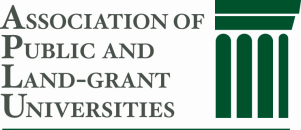 GRANT ApplicationLEAVE BLANK-FOR APLU USE ONLYLEAVE BLANK-FOR APLU USE ONLYGRANT ApplicationNUmberDate ReceivedGRANT ApplicationPROJECTPROJECTPROJECT1a. NAME1a. NAME1a. NAME1b. ABSTRACT OF PROJECT (no more than 150 words)1b. ABSTRACT OF PROJECT (no more than 150 words)1b. ABSTRACT OF PROJECT (no more than 150 words)APPLICANT ORGANIZATIONAPPLICANT ORGANIZATIONAPPLICANT ORGANIZATION2a. NAME2a. NAME2a. NAME2b. MAILING ADDRESS (Street, city, state, zip code)2b. MAILING ADDRESS (Street, city, state, zip code)2b. MAILING ADDRESS (Street, city, state, zip code)PROJECT DIRECTOR/COORDINATORPROJECT DIRECTOR/COORDINATORPROJECT DIRECTOR/COORDINATOR3a. NAME (Last, first, middle)3b. POSITION TITLE 3c. DEPARTMENT3d. E-MAIL ADDRESS3e. TELEPHONE 3f. FAXOFFICIAL (SIGNING ON BEHALF OF INSTITUTION)OFFICIAL (SIGNING ON BEHALF OF INSTITUTION)OFFICIAL (SIGNING ON BEHALF OF INSTITUTION)4a. NAME (Last, first, middle)4b. POSITION TITLE 4c. DEPARTMENT4d. MAILING ADDRESS (Street, city, state, zip code)4d. MAILING ADDRESS (Street, city, state, zip code)4d. MAILING ADDRESS (Street, city, state, zip code)4e. E-MAIL ADDRESS4e. TELEPHONE 4f. FAXapplicant organization certification and acceptance:  I certify that the statements herein are true, complete and accurate to the best of my knowledge, and accept the obligation to comply with USU/A۰P۰L۰U terms and conditions if a grant is awarded as a result of this application. I am aware that any false, fictitious, or fraudulent statements or claims may subject me to criminal, civil, or administrative penalties. Signature (OF OFFICIAL NAMED IN 4)DATE